           Relazione finale attività curriculare scuola primaria	                                    A.S. 2017/18								Plesso...........................................	Attività svolte:Metodologie applicate:Risultati ed obiettivi raggiunti:                                                                                           FIRMA DOCENTEIstituto Comprensivo "Villa Lina - Ritiro - " Scuola ad indirizzo musicaleScuola dell’Infanzia – Scuola Primaria – Scuola Secondaria di 1°gradoVia Sila 29 – 98121 - MESSINA Tel.-Fax : 090.363578  Tel. 090.362387Cod. Mecc. MEIC871006 - C.F. 97093380836 – meic871006@istruzione.it -  www.icvillalinaritiro.gov.it 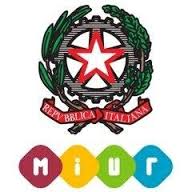 